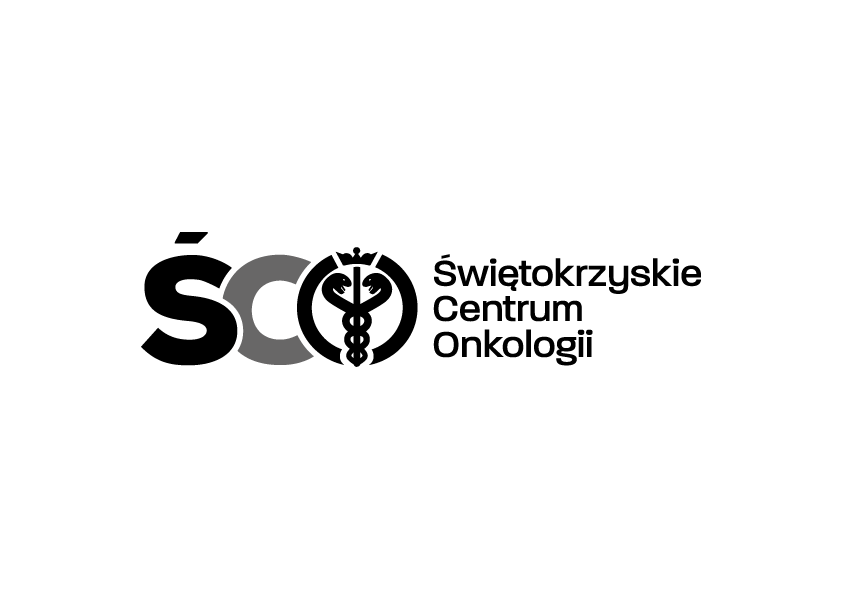 Adres: ul. Artwińskiego 3C, 25-734 Kielce  Sekcja Zamówień Publicznychtel.: (0-41) 36-74-280/474   fax.: (0-41) 36-74071/481strona www: http://www.onkol.kielce.pl/ Email:zampubl@onkol.kielce.plAZP 241-161/17                                                                             			Kielce, dn. 15.12.2017 r. ZAWIADOMIENIE  O WYBORZE NAJKORZYSTNIEJSZEJ OFERTYDot.: AZP 241-161/17 Zakup wraz z dostawą zestawów przypominających dla Działu Promocji 
                                            i Profilaktyki Onkologicznej ŚCO w Kielcach.Ogłoszenie o przetargu opublikowane zostało w Biuletynie Zamówień Publicznych Ogłoszenie nr 624781-N-2017 z dnia 2017-11-30 r Dyrekcja Świętokrzyskiego Centrum Onkologii w Kielcach uprzejmie informuje, że w dniu 15.12.2017 r. zatwierdziła propozycję osób wykonujących czynności w postępowaniu o zamówienie publiczne 
w przetargu nieograniczonym poniżej 209 tys. euro, którego przedmiotem był zakup wraz z dostawą zestawów przypominających dla Działu Promocji i Profilaktyki Onkologicznej ŚCO w Kielcach.Biorąc pod uwagę warunki przedstawione w ofertach wybrano oferty najkorzystniejsze na podstawie kryteriów określonych w SIWZ - zgodnie z art. 91 ust 1 Ustawy Prawo zamówień publicznych z dnia 29.01.2004 r (t.j. Dz. U. z 2015 r. poz. 2164; zm.: Dz. U. z 2016 r. poz.1020.), w zakresie:Pakietu nr 1 – wybór oferty nr 2 firmy: Agencja Reklamy i Handlu Poligrafik Sylwester Fąfara, Ul. Stokowa 7 25-702 Kielce, z ceną brutto:  55 460,71 złTermin dostawy –  do 4 dni roboczych od daty zaakceptowania przedstawionej wizualizacjiUzasadnienie wyboru:  dokonano wyboru ofert zgodnie z kryteriami zawartymi w SIWZ./zgodnie z art. 91 ust 1 PZP/.KRYTERIA: 	Cena – 60 %  
		Termin dostawy – 40% Zamawiający wyznacza termin podpisania umów w zakresie w/w Pakietu na dzień 21.12.2017 r. W załączeniu Zbiorcze zestawienie ofert/ Streszczenie oceny i porównania złożonych ofert.      Z poważaniem   	Z-ca Dyrektora ds. Finansowo- Administracyjnych  	 mgr Teresa Czernecka